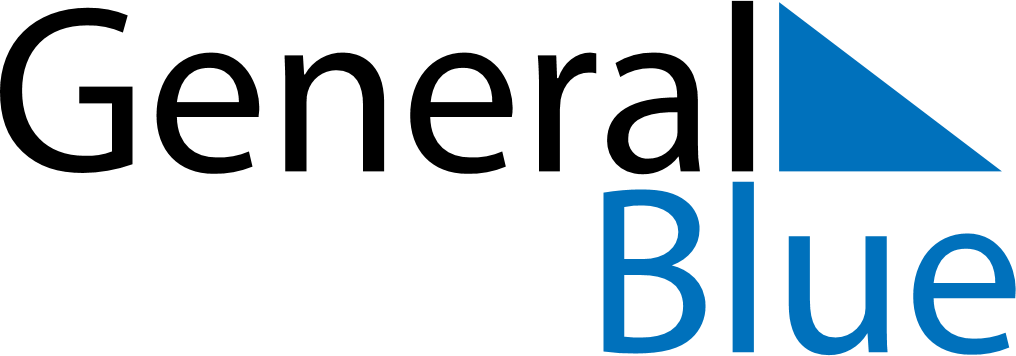 February 2019February 2019February 2019UgandaUgandaSundayMondayTuesdayWednesdayThursdayFridaySaturday12345678910111213141516Archbishop Janan Luwum Day171819202122232425262728